NLC Literacy Learning at Home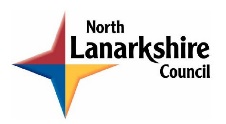 First Level Tools for ReadingRead the story of ‘se (cheese)’.Pick out the phoneme words by highlighting or underlining them.Record the phoneme words in a list. Choose 5 of your phoneme words from the list and write a sentence for each one, highlighting the phoneme words in green and any of your common words in yellow.The story of ‘se (cheese)’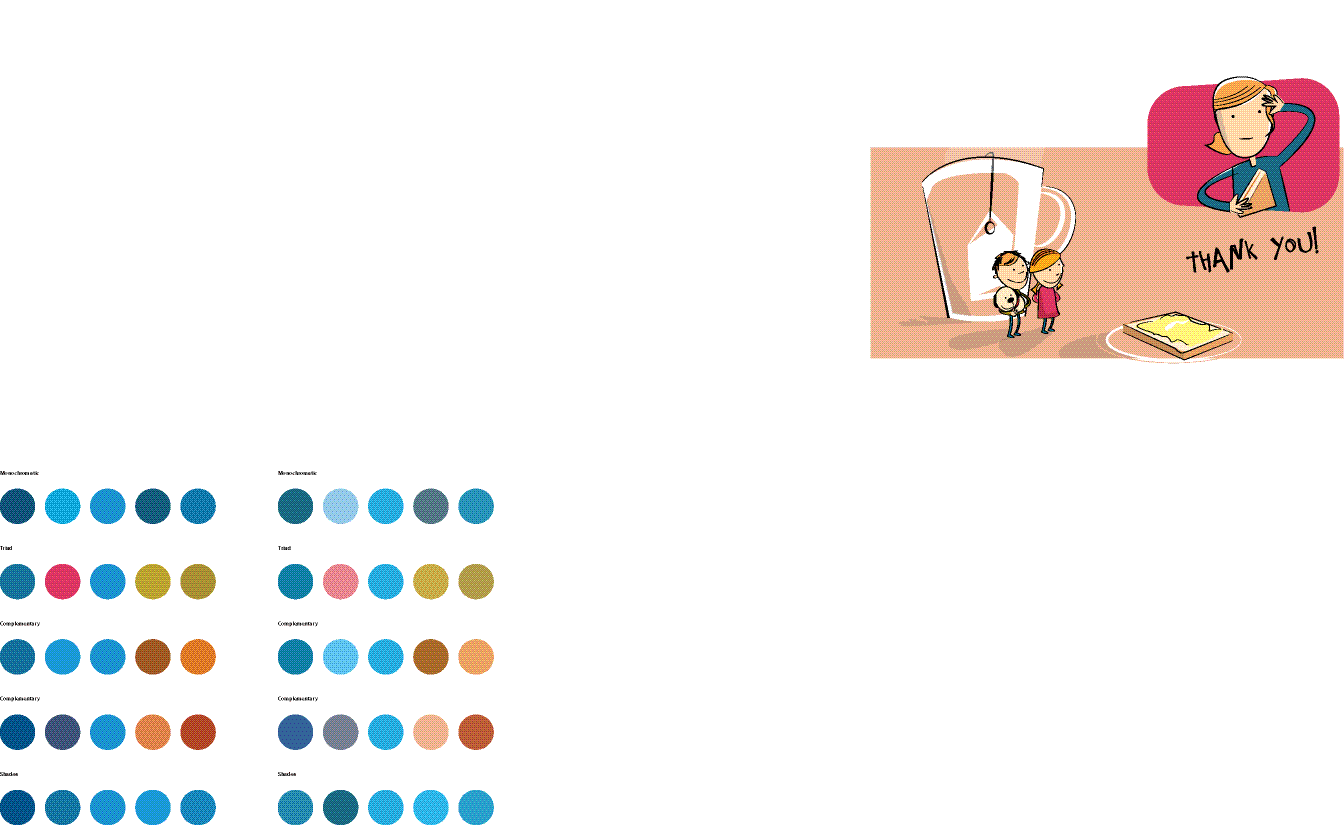 Ben was teasing Belle. Belle became very cross and began fighting with Ben. The children were making a lot of noise.“Please stop,” said Mum. “I have such a bad headache because of you two.”This made the twins pause and think. They stopped fighting and went to the kitchen. Ben made tea and Belle cooked Mum a snack of toasted cheese.Mum was very pleased.“Thank you both. My headache has eased already!”